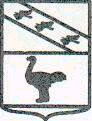 Администрации города Льгова Курской областиРАСПОРЯЖЕНИЕОт 10.02.2021   № 77 - р   О внесении изменений в Распоряжение Администрациигорода Льгова Курской области от 17.12.2020 № 548-р«Об утверждении расписания движения пассажирскоготранспорта по муниципальным маршрутам по нерегулируемымтарифам в городе Льгове Курской области»В связи со снятием ряда ограничительных мер и многочисленными обращениями жителей городам Льгова Курской области:1. Расписание движения автобусов по муниципальному маршруту № 6 «Льгов (АС)- Плодосовхоз им.Гайдара» (ИП Татаренко М.В.) читать в новой редакции.2. Отделу экономики, муниципальных закупок, потребительского рынка, предпринимательства и транспорта Администрации города Льгова Курской области обеспечить размещение указанной в пункте 1 настоящего распоряжения информации на официальном сайте Муниципального образования «Город Льгов» Курской области.3. Распоряжение Администрации города Льгова Курской области от 21.01.2021 № 46-р «О внесении изменений в Распоряжение Администрации города Льгова Курской области от 17.12.2020 № 548-р «Об утверждении расписания движения пассажирского транспорта по муниципальным маршрутам по нерегулируемым тарифам в городе Льгове Курской области» считать утратившим силу.4.  Распоряжение вступает в силу  с момента его подписания.Врио Главы города Льгова                                                                          А.Е.СавенковПриложение к Распоряжению Администрации города Льгова Курской области от 10.02.2021  № 77-рРАСПИСАНИЕдвижения автобусов по маршруту Льгов(АС)-Плодосовхоз Гайдара №6по улице Калинина (в рабочие дни)с 12.02.2021 по 02.05.2021 г.Льгов(АС)-Плодосовхоз Гайдара №6 (в выходные дни)по улице Калининас 12.02.2021 по 02.05.2021 г.Льгов (АС)   отправлениеОстановочные пункты по требованиюПлодосовхоз отправлениеПрямое направление: Льгов (АС)- Санаторий-ФОК «Сейм»-Автошкола - Автоколонна-Западные электросети -Поворот-Дет.сад-ул.Шатохина-ул.Привокзальная -Льгов 1-ул.Л.Толстого-ФОК «Волна»-п/с Гайдара Обратное  направление: п/с Гайдара - ФОК «Волна» -Л.Толстого-Льгов 1-Привокзальная-ул.Шатохина-Дет.сад – Поворот-Западные электросети-Автоколонна - Автошкола – Санаторий – Льгов (АС) –ЦКД–ЦРБ-Льгов АС)7-208-10Прямое направление: Льгов (АС)- Санаторий-ФОК «Сейм»-Автошкола - Автоколонна-Западные электросети -Поворот-Дет.сад-ул.Шатохина-ул.Привокзальная -Льгов 1-ул.Л.Толстого-ФОК «Волна»-п/с Гайдара Обратное  направление: п/с Гайдара - ФОК «Волна» -Л.Толстого-Льгов 1-Привокзальная-ул.Шатохина-Дет.сад – Поворот-Западные электросети-Автоколонна - Автошкола – Санаторий – Льгов (АС) –ЦКД–ЦРБ-Льгов АС)8-359-25Прямое направление: Льгов (АС)- Санаторий-ФОК «Сейм»-Автошкола - Автоколонна-Западные электросети -Поворот-Дет.сад-ул.Шатохина-ул.Привокзальная -Льгов 1-ул.Л.Толстого-ФОК «Волна»-п/с Гайдара Обратное  направление: п/с Гайдара - ФОК «Волна» -Л.Толстого-Льгов 1-Привокзальная-ул.Шатохина-Дет.сад – Поворот-Западные электросети-Автоколонна - Автошкола – Санаторий – Льгов (АС) –ЦКД–ЦРБ-Льгов АС)9-5010-25Прямое направление: Льгов (АС)- Санаторий-ФОК «Сейм»-Автошкола - Автоколонна-Западные электросети -Поворот-Дет.сад-ул.Шатохина-ул.Привокзальная -Льгов 1-ул.Л.Толстого-ФОК «Волна»-п/с Гайдара Обратное  направление: п/с Гайдара - ФОК «Волна» -Л.Толстого-Льгов 1-Привокзальная-ул.Шатохина-Дет.сад – Поворот-Западные электросети-Автоколонна - Автошкола – Санаторий – Льгов (АС) –ЦКД–ЦРБ-Льгов АС)10-5011-25Прямое направление: Льгов (АС)- Санаторий-ФОК «Сейм»-Автошкола - Автоколонна-Западные электросети -Поворот-Дет.сад-ул.Шатохина-ул.Привокзальная -Льгов 1-ул.Л.Толстого-ФОК «Волна»-п/с Гайдара Обратное  направление: п/с Гайдара - ФОК «Волна» -Л.Толстого-Льгов 1-Привокзальная-ул.Шатохина-Дет.сад – Поворот-Западные электросети-Автоколонна - Автошкола – Санаторий – Льгов (АС) –ЦКД–ЦРБ-Льгов АС)11-50 в гараж15-25Прямое направление: Льгов (АС)- Санаторий-ФОК «Сейм»-Автошкола - Автоколонна-Западные электросети -Поворот-Дет.сад-ул.Шатохина-ул.Привокзальная -Льгов 1-ул.Л.Толстого-ФОК «Волна»-п/с Гайдара Обратное  направление: п/с Гайдара - ФОК «Волна» -Л.Толстого-Льгов 1-Привокзальная-ул.Шатохина-Дет.сад – Поворот-Западные электросети-Автоколонна - Автошкола – Санаторий – Льгов (АС) –ЦКД–ЦРБ-Льгов АС)15-5016-25Прямое направление: Льгов (АС)- Санаторий-ФОК «Сейм»-Автошкола - Автоколонна-Западные электросети -Поворот-Дет.сад-ул.Шатохина-ул.Привокзальная -Льгов 1-ул.Л.Толстого-ФОК «Волна»-п/с Гайдара Обратное  направление: п/с Гайдара - ФОК «Волна» -Л.Толстого-Льгов 1-Привокзальная-ул.Шатохина-Дет.сад – Поворот-Западные электросети-Автоколонна - Автошкола – Санаторий – Льгов (АС) –ЦКД–ЦРБ-Льгов АС)16-5017-25Прямое направление: Льгов (АС)- Санаторий-ФОК «Сейм»-Автошкола - Автоколонна-Западные электросети -Поворот-Дет.сад-ул.Шатохина-ул.Привокзальная -Льгов 1-ул.Л.Толстого-ФОК «Волна»-п/с Гайдара Обратное  направление: п/с Гайдара - ФОК «Волна» -Л.Толстого-Льгов 1-Привокзальная-ул.Шатохина-Дет.сад – Поворот-Западные электросети-Автоколонна - Автошкола – Санаторий – Льгов (АС) –ЦКД–ЦРБ-Льгов АС)17-5018-25Прямое направление: Льгов (АС)- Санаторий-ФОК «Сейм»-Автошкола - Автоколонна-Западные электросети -Поворот-Дет.сад-ул.Шатохина-ул.Привокзальная -Льгов 1-ул.Л.Толстого-ФОК «Волна»-п/с Гайдара Обратное  направление: п/с Гайдара - ФОК «Волна» -Л.Толстого-Льгов 1-Привокзальная-ул.Шатохина-Дет.сад – Поворот-Западные электросети-Автоколонна - Автошкола – Санаторий – Льгов (АС) –ЦКД–ЦРБ-Льгов АС)18-50 в гаражЛьгов (АС)   отправлениеОстановочные пункты по требованиюПлодосовхоз отправлениеПрямое направление: Льгов (АС)- Санаторий-ФОК «Сейм»-Автошкола - Автоколонна-Западные электросети -Поворот-Дет.сад-ул.Шатохина-ул.Привокзальная -Льгов 1-ул.Л.Толстого-ФОК «Волна»-п/с Гайдара Обратное  направление: п/с Гайдара - ФОК «Волна» -Л.Толстого-Льгов 1-Привокзальная-ул.Шатохина-Дет.сад – Поворот-Западные электросети-Автоколонна - Автошкола – Санаторий – Льгов (АС) –-рынок Продуктовый- рынок Новый- рынок Продуктовый -Льгов (АС)7-208-10Прямое направление: Льгов (АС)- Санаторий-ФОК «Сейм»-Автошкола - Автоколонна-Западные электросети -Поворот-Дет.сад-ул.Шатохина-ул.Привокзальная -Льгов 1-ул.Л.Толстого-ФОК «Волна»-п/с Гайдара Обратное  направление: п/с Гайдара - ФОК «Волна» -Л.Толстого-Льгов 1-Привокзальная-ул.Шатохина-Дет.сад – Поворот-Западные электросети-Автоколонна - Автошкола – Санаторий – Льгов (АС) –-рынок Продуктовый- рынок Новый- рынок Продуктовый -Льгов (АС)8-359-25Прямое направление: Льгов (АС)- Санаторий-ФОК «Сейм»-Автошкола - Автоколонна-Западные электросети -Поворот-Дет.сад-ул.Шатохина-ул.Привокзальная -Льгов 1-ул.Л.Толстого-ФОК «Волна»-п/с Гайдара Обратное  направление: п/с Гайдара - ФОК «Волна» -Л.Толстого-Льгов 1-Привокзальная-ул.Шатохина-Дет.сад – Поворот-Западные электросети-Автоколонна - Автошкола – Санаторий – Льгов (АС) –-рынок Продуктовый- рынок Новый- рынок Продуктовый -Льгов (АС)9-5010-25Прямое направление: Льгов (АС)- Санаторий-ФОК «Сейм»-Автошкола - Автоколонна-Западные электросети -Поворот-Дет.сад-ул.Шатохина-ул.Привокзальная -Льгов 1-ул.Л.Толстого-ФОК «Волна»-п/с Гайдара Обратное  направление: п/с Гайдара - ФОК «Волна» -Л.Толстого-Льгов 1-Привокзальная-ул.Шатохина-Дет.сад – Поворот-Западные электросети-Автоколонна - Автошкола – Санаторий – Льгов (АС) –-рынок Продуктовый- рынок Новый- рынок Продуктовый -Льгов (АС)10-5011-25Прямое направление: Льгов (АС)- Санаторий-ФОК «Сейм»-Автошкола - Автоколонна-Западные электросети -Поворот-Дет.сад-ул.Шатохина-ул.Привокзальная -Льгов 1-ул.Л.Толстого-ФОК «Волна»-п/с Гайдара Обратное  направление: п/с Гайдара - ФОК «Волна» -Л.Толстого-Льгов 1-Привокзальная-ул.Шатохина-Дет.сад – Поворот-Западные электросети-Автоколонна - Автошкола – Санаторий – Льгов (АС) –-рынок Продуктовый- рынок Новый- рынок Продуктовый -Льгов (АС)11-5012-25Прямое направление: Льгов (АС)- Санаторий-ФОК «Сейм»-Автошкола - Автоколонна-Западные электросети -Поворот-Дет.сад-ул.Шатохина-ул.Привокзальная -Льгов 1-ул.Л.Толстого-ФОК «Волна»-п/с Гайдара Обратное  направление: п/с Гайдара - ФОК «Волна» -Л.Толстого-Льгов 1-Привокзальная-ул.Шатохина-Дет.сад – Поворот-Западные электросети-Автоколонна - Автошкола – Санаторий – Льгов (АС) –-рынок Продуктовый- рынок Новый- рынок Продуктовый -Льгов (АС)12-5013-25Прямое направление: Льгов (АС)- Санаторий-ФОК «Сейм»-Автошкола - Автоколонна-Западные электросети -Поворот-Дет.сад-ул.Шатохина-ул.Привокзальная -Льгов 1-ул.Л.Толстого-ФОК «Волна»-п/с Гайдара Обратное  направление: п/с Гайдара - ФОК «Волна» -Л.Толстого-Льгов 1-Привокзальная-ул.Шатохина-Дет.сад – Поворот-Западные электросети-Автоколонна - Автошкола – Санаторий – Льгов (АС) –-рынок Продуктовый- рынок Новый- рынок Продуктовый -Льгов (АС)13-50 в гаражПрямое направление: Льгов (АС)- Санаторий-ФОК «Сейм»-Автошкола - Автоколонна-Западные электросети -Поворот-Дет.сад-ул.Шатохина-ул.Привокзальная -Льгов 1-ул.Л.Толстого-ФОК «Волна»-п/с Гайдара Обратное  направление: п/с Гайдара - ФОК «Волна» -Л.Толстого-Льгов 1-Привокзальная-ул.Шатохина-Дет.сад – Поворот-Западные электросети-Автоколонна - Автошкола – Санаторий – Льгов (АС) –-рынок Продуктовый- рынок Новый- рынок Продуктовый -Льгов (АС)15-25Прямое направление: Льгов (АС)- Санаторий-ФОК «Сейм»-Автошкола - Автоколонна-Западные электросети -Поворот-Дет.сад-ул.Шатохина-ул.Привокзальная -Льгов 1-ул.Л.Толстого-ФОК «Волна»-п/с Гайдара Обратное  направление: п/с Гайдара - ФОК «Волна» -Л.Толстого-Льгов 1-Привокзальная-ул.Шатохина-Дет.сад – Поворот-Западные электросети-Автоколонна - Автошкола – Санаторий – Льгов (АС) –-рынок Продуктовый- рынок Новый- рынок Продуктовый -Льгов (АС)15-5016-25Прямое направление: Льгов (АС)- Санаторий-ФОК «Сейм»-Автошкола - Автоколонна-Западные электросети -Поворот-Дет.сад-ул.Шатохина-ул.Привокзальная -Льгов 1-ул.Л.Толстого-ФОК «Волна»-п/с Гайдара Обратное  направление: п/с Гайдара - ФОК «Волна» -Л.Толстого-Льгов 1-Привокзальная-ул.Шатохина-Дет.сад – Поворот-Западные электросети-Автоколонна - Автошкола – Санаторий – Льгов (АС) –-рынок Продуктовый- рынок Новый- рынок Продуктовый -Льгов (АС)16-50 в гаражПрямое направление: Льгов (АС)- Санаторий-ФОК «Сейм»-Автошкола - Автоколонна-Западные электросети -Поворот-Дет.сад-ул.Шатохина-ул.Привокзальная -Льгов 1-ул.Л.Толстого-ФОК «Волна»-п/с Гайдара Обратное  направление: п/с Гайдара - ФОК «Волна» -Л.Толстого-Льгов 1-Привокзальная-ул.Шатохина-Дет.сад – Поворот-Западные электросети-Автоколонна - Автошкола – Санаторий – Льгов (АС) –-рынок Продуктовый- рынок Новый- рынок Продуктовый -Льгов (АС)